[Nota per l’insegnante e per il genitore: Quest’attività prevede un primo momento in cui il bambino svolge a casa la scheda con l’aiuto del genitore (che gli spiega eventuali termini non chiari presenti nel testo e lo guida a formulare le risposte alle domande, senza sostituirsi a lui) e un secondo momento in cui il bambino, con l’aiuto del genitore, si collega in videoconferenza con l’insegnante (in piccoli gruppi di max 8 bambini) e racconta le risposte che ha costruito. Se potete stampate la scheda, altrimenti lavorate visualizzandola sul vostro dispositivo. Durante la sessione di videoconferenza, l’insegnante deve proiettare la scheda e leggerla ai bambini, se necessario anche più volte.]Leggi il seguente testo:Per la sua festa di compleanno Sofia ha affittato un locale molto spazioso da 80 metri quadrati. Lo ha addobbato con festoni e palloncini e scelto della bella musica per ballare. Aiutata dalla mamma ha preparato 4 buonissime torte da 35 centimetri di diametro e alte 4 centimetri: una cheesecake ai mirtilli, una alla fragola, una al limone, una al tiramisù. Ha fatto mettere 8 candeline sulla prima torta, 4 sulla seconda, 2 sulla terza, 1 sulla quarta. La torta che è stata scelta di più è stata quella al tiramisù, infatti ne sono avanzati solo 4 etti. Di torta al mirtillo ne è avanzata poco meno del doppio rispetto a quella alla fragola. Ecco gli avanzi rimasti: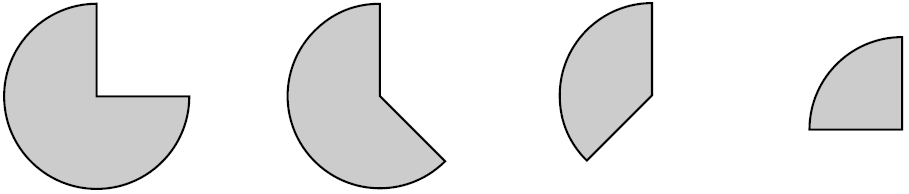 - Abbiamo sbagliato tutto! -, dice la mamma di Sofia. – Perché? Si era detto 150 grammi a testa… i conti li abbiamo fatti esatti… -. – E allora perché ne è avanzata così tanta? -.[elaborazione da Invalsi 2016 Matematica – www.invalsi.it]Adesso rispondi alle seguenti domande:1. Quali sono i gusti delle torte A, B, C, D? Perché?[Nota per l’insegnante e per il genitore: In videoconferenza, dopo ogni domanda, l’insegnante chiede ad uno dei bambini presenti, a rotazione, di rispondere, argomentando opportunamente le risposte (es. Se la domanda chiede chi è il protagonista, non basta dire chi è il protagonista, bisogna anche dire perché quel personaggio è il protagonista); chiede poi al gruppo se vi sono risposte differenti o idee alternative in proposito, esortando ad esporle. Poi fornisce, domanda per domanda, le “buone risposte”, collegandosi a quanto detto dagli allievi]2. Quanto pesava una torta intera? Quanto pesano gli avanzi di torta?3. Quanti erano gli invitati di Sofia?4. Quanti anni ha compiuto Sofia?5. Perché secondo te è avanzata così tanta torta?6. Secondo te, cosa ci insegna il testo che hai letto?7. Inventa una domanda che l’insegnante potrebbe farti sul testo e formula una risposta che ritieni corretta.8. Prova ad immedesimarti in un invitato alla festa di compleanno di Sofia e racconta la storia dal suo punto di vista.DataCittà Scuola Classe Nome AllievoABCD